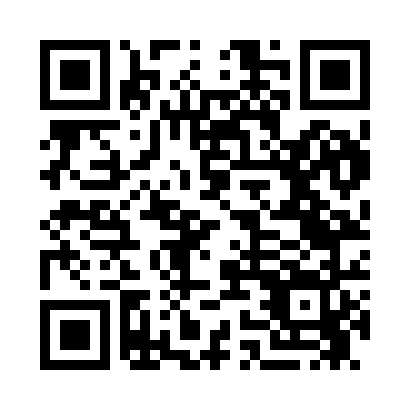 Prayer times for Zane, Utah, USAWed 1 May 2024 - Fri 31 May 2024High Latitude Method: Angle Based RulePrayer Calculation Method: Islamic Society of North AmericaAsar Calculation Method: ShafiPrayer times provided by https://www.salahtimes.comDateDayFajrSunriseDhuhrAsrMaghribIsha1Wed5:176:381:315:198:269:472Thu5:156:361:315:208:279:483Fri5:146:351:315:208:289:494Sat5:136:341:315:208:289:505Sun5:116:331:315:208:299:516Mon5:106:321:315:208:309:537Tue5:096:311:315:218:319:548Wed5:076:301:315:218:329:559Thu5:066:291:315:218:339:5610Fri5:056:281:315:218:349:5811Sat5:036:271:315:218:359:5912Sun5:026:261:315:228:3610:0013Mon5:016:251:315:228:3710:0114Tue5:006:241:315:228:3710:0215Wed4:596:241:315:228:3810:0416Thu4:576:231:315:228:3910:0517Fri4:566:221:315:238:4010:0618Sat4:556:211:315:238:4110:0719Sun4:546:201:315:238:4210:0820Mon4:536:201:315:238:4310:0921Tue4:526:191:315:238:4310:1022Wed4:516:181:315:248:4410:1223Thu4:506:181:315:248:4510:1324Fri4:496:171:315:248:4610:1425Sat4:496:171:315:248:4610:1526Sun4:486:161:315:248:4710:1627Mon4:476:161:325:258:4810:1728Tue4:466:151:325:258:4910:1829Wed4:456:151:325:258:4910:1930Thu4:456:141:325:258:5010:2031Fri4:446:141:325:268:5110:21